Приложение № 3  к информационному сообщению КУ ВО «Фонд госимущества Воронежской области» о проведении продажи государственного имущества посредством публичного предложения                                                                                                                                                                            в электронной форме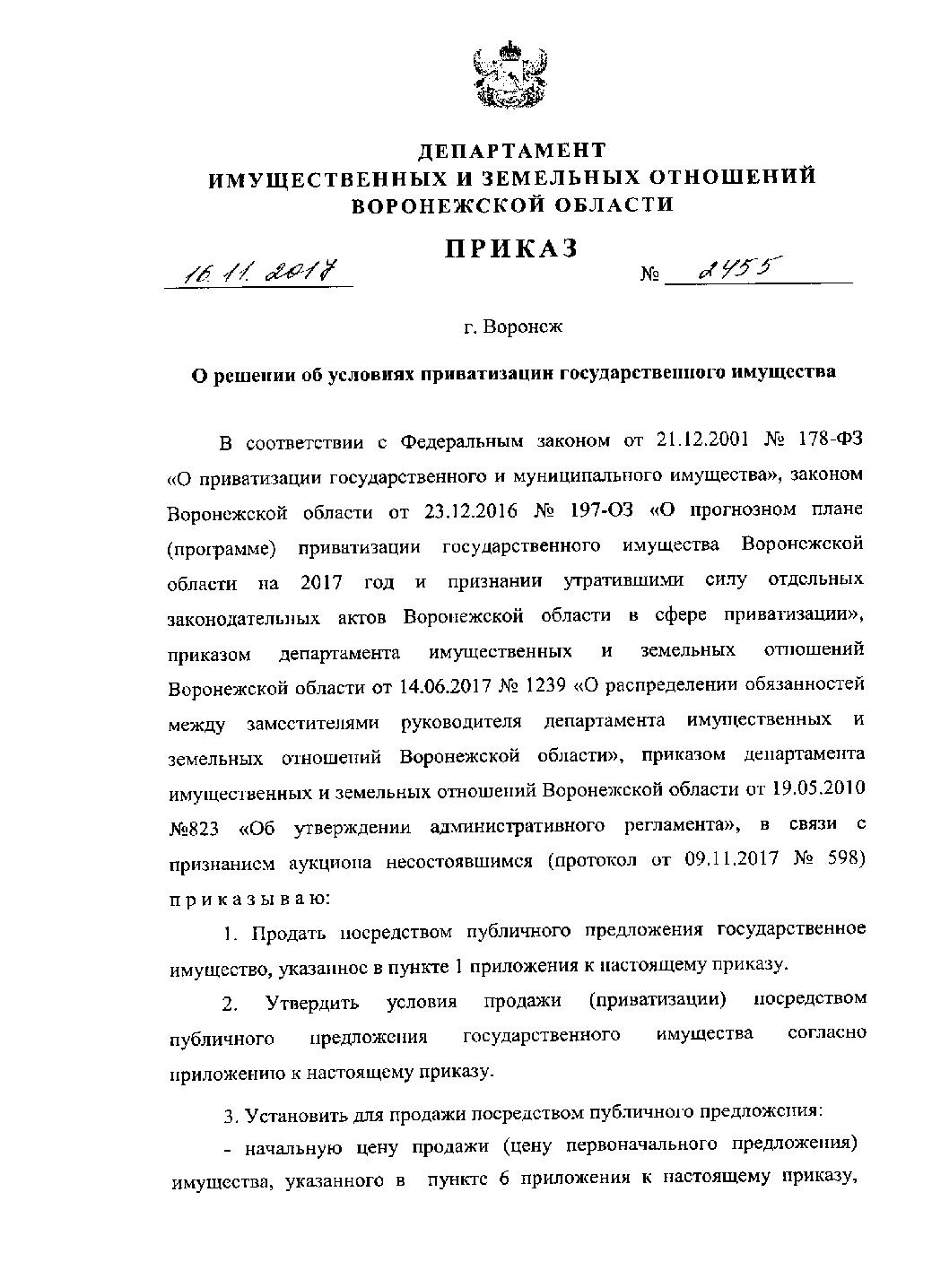 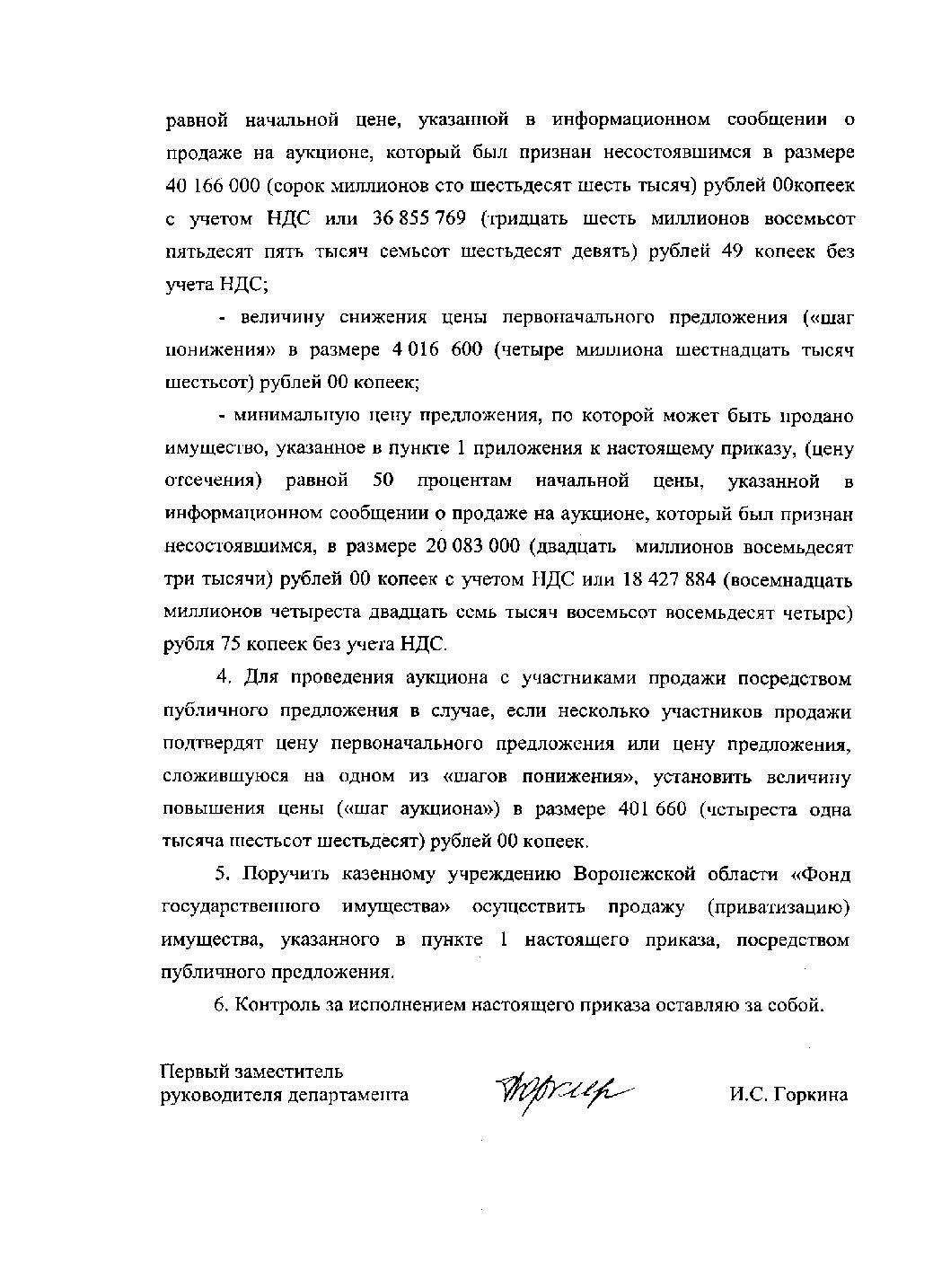 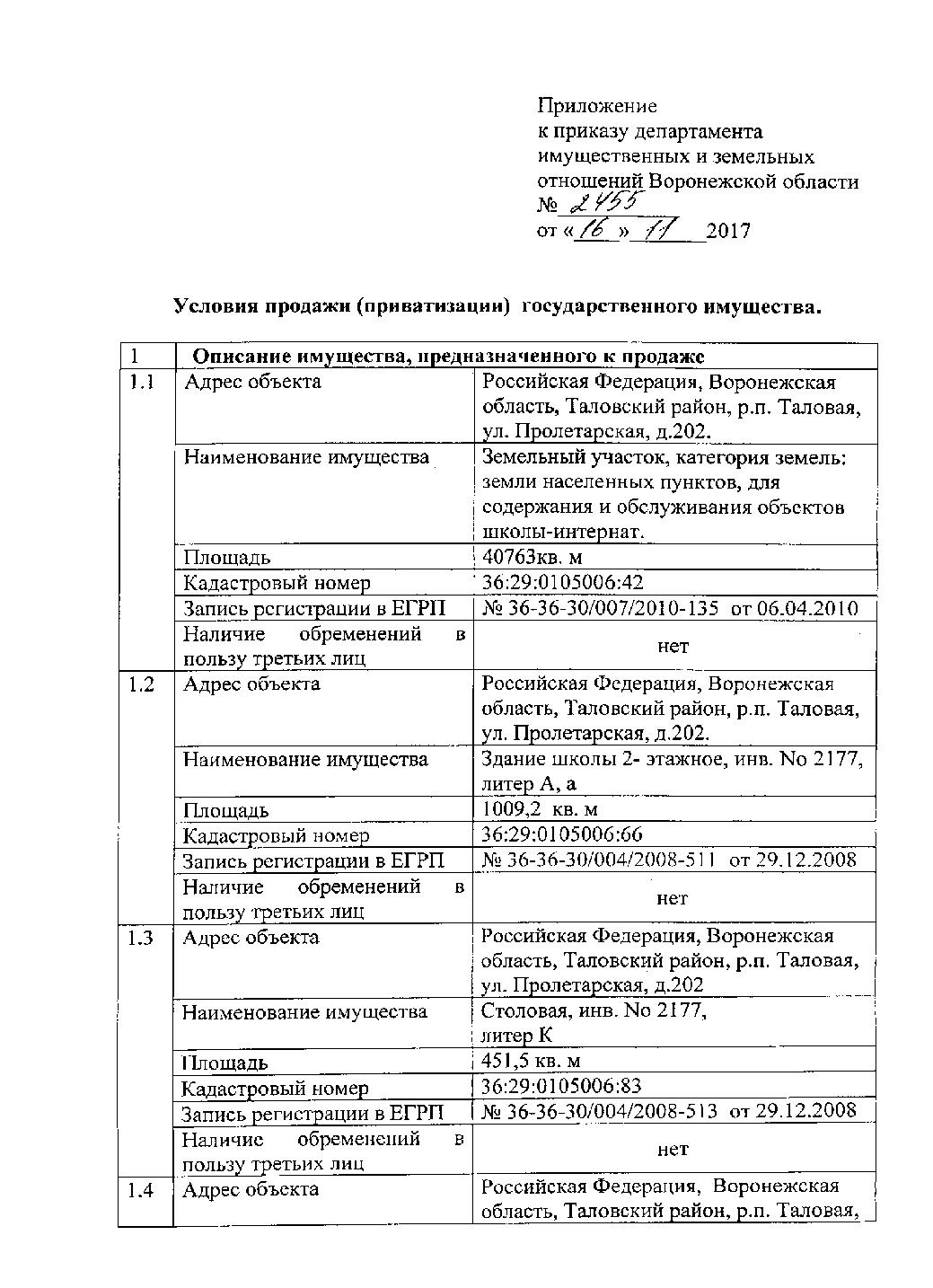 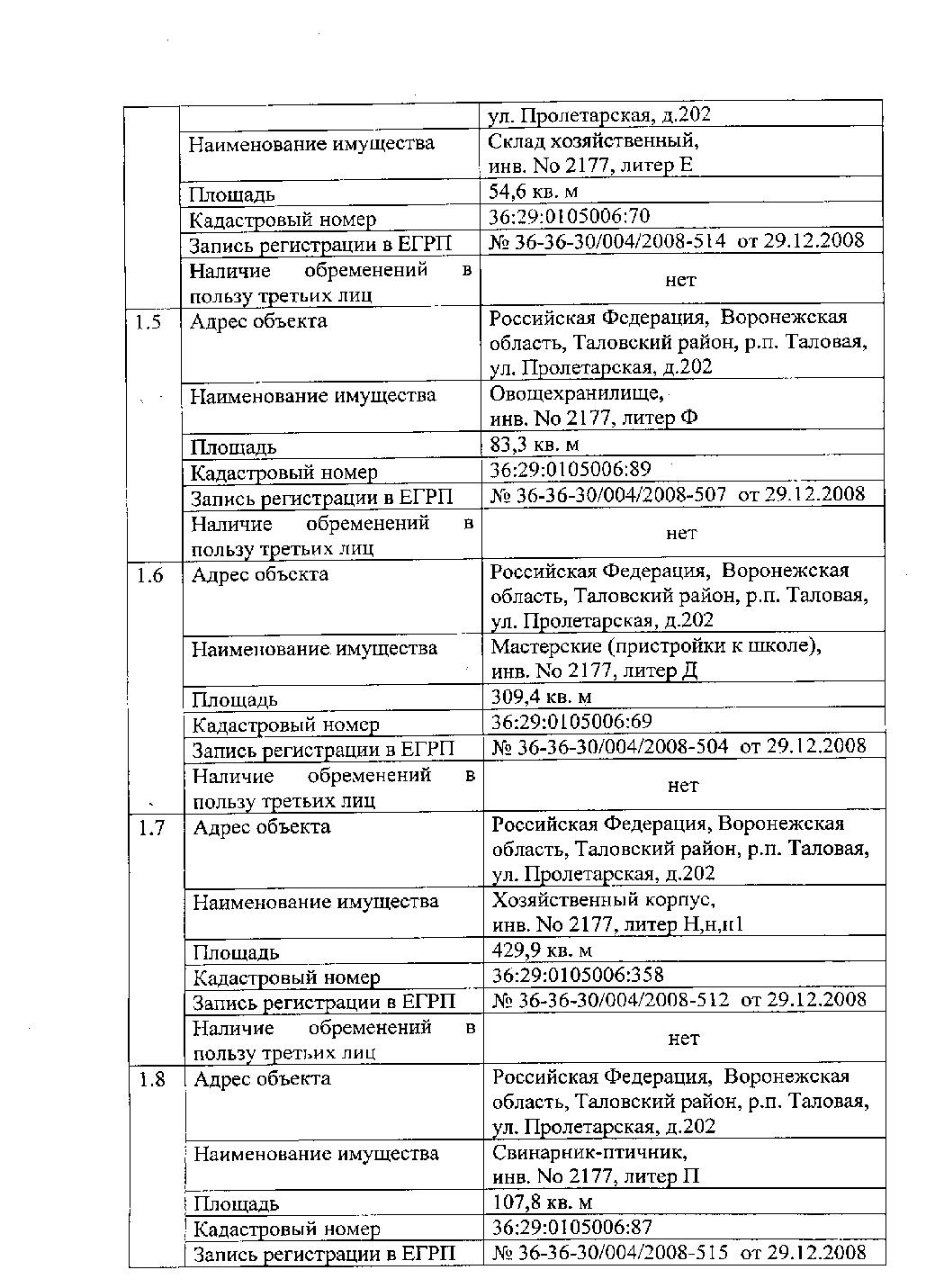 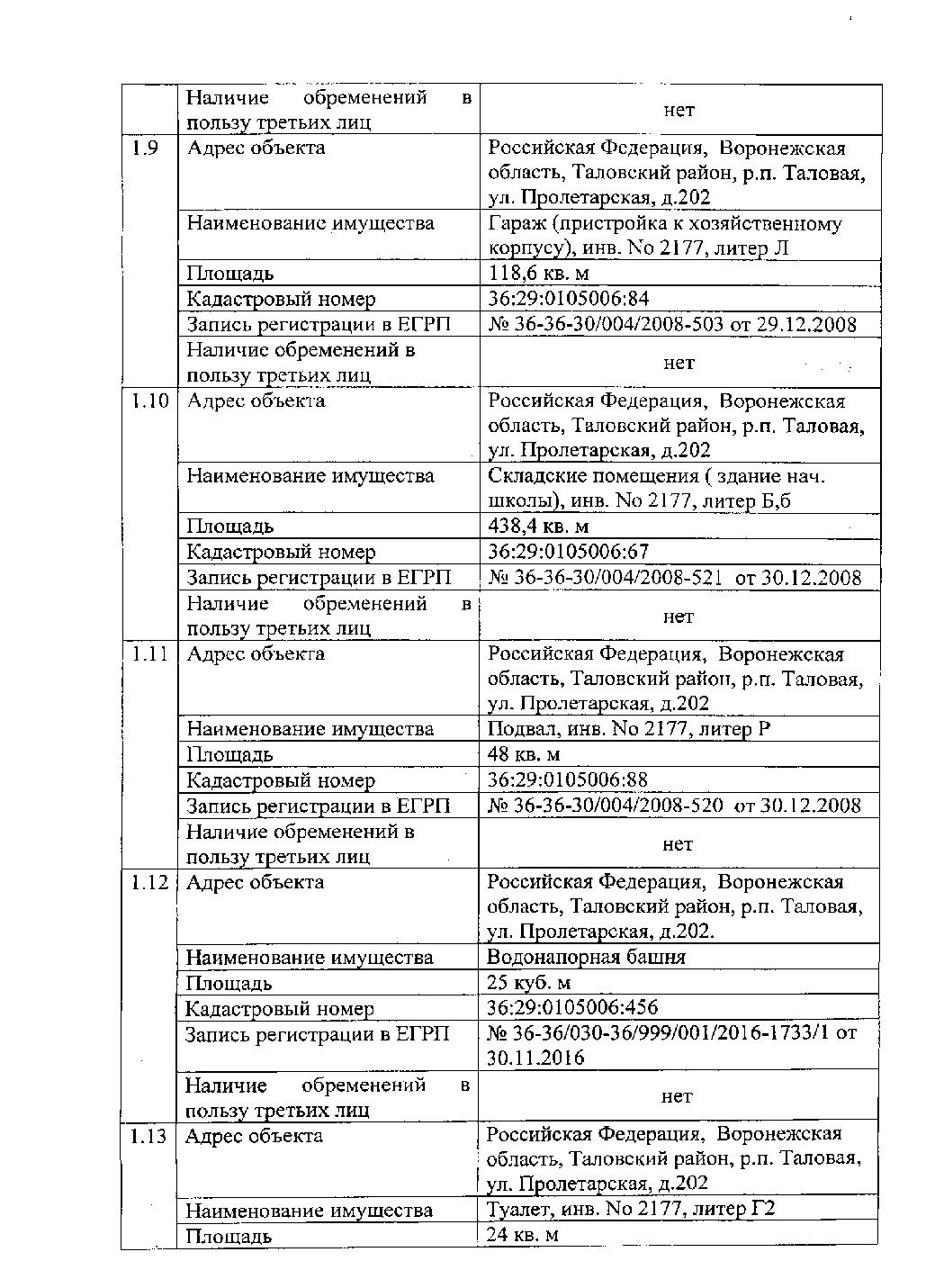 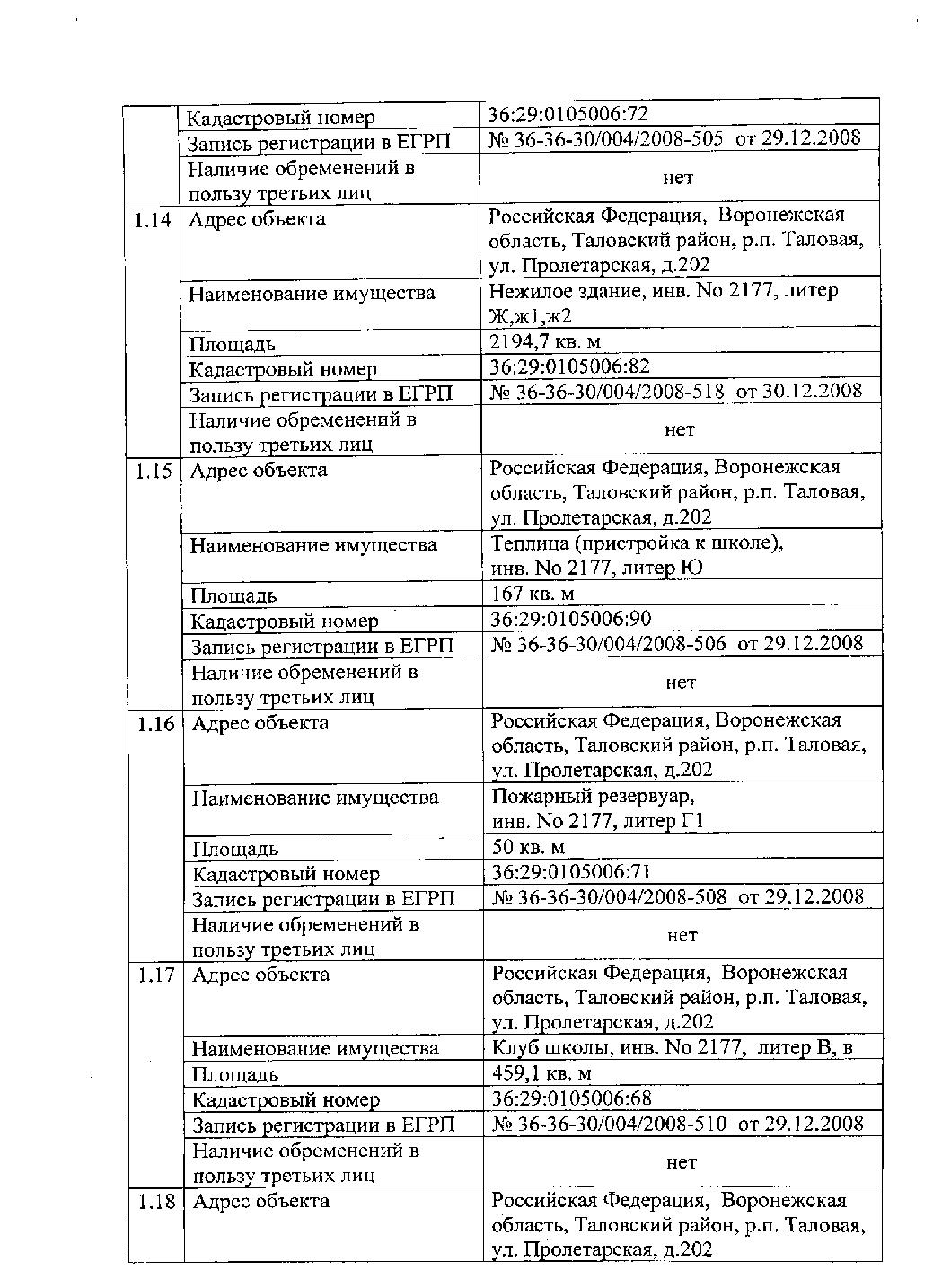 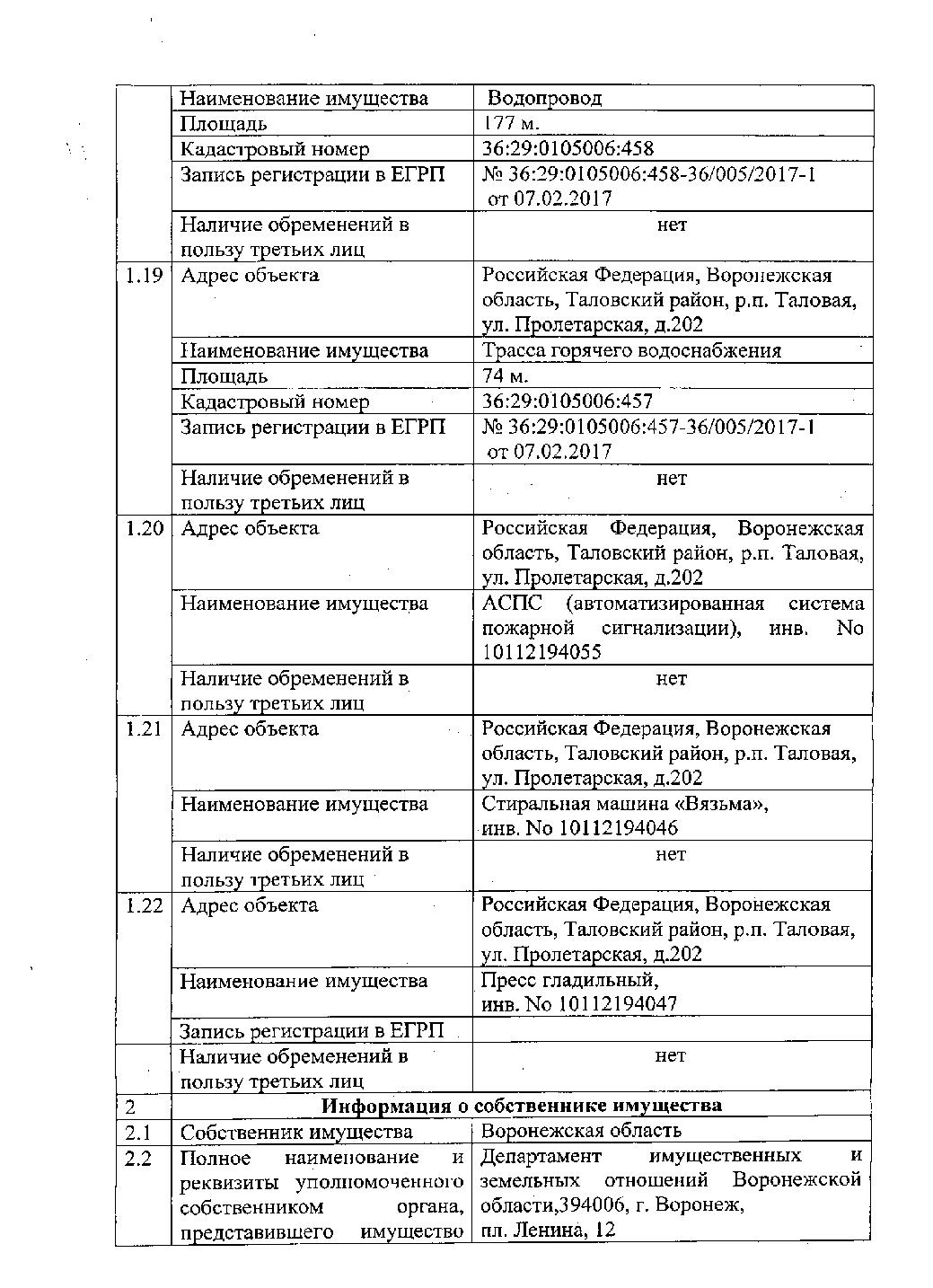 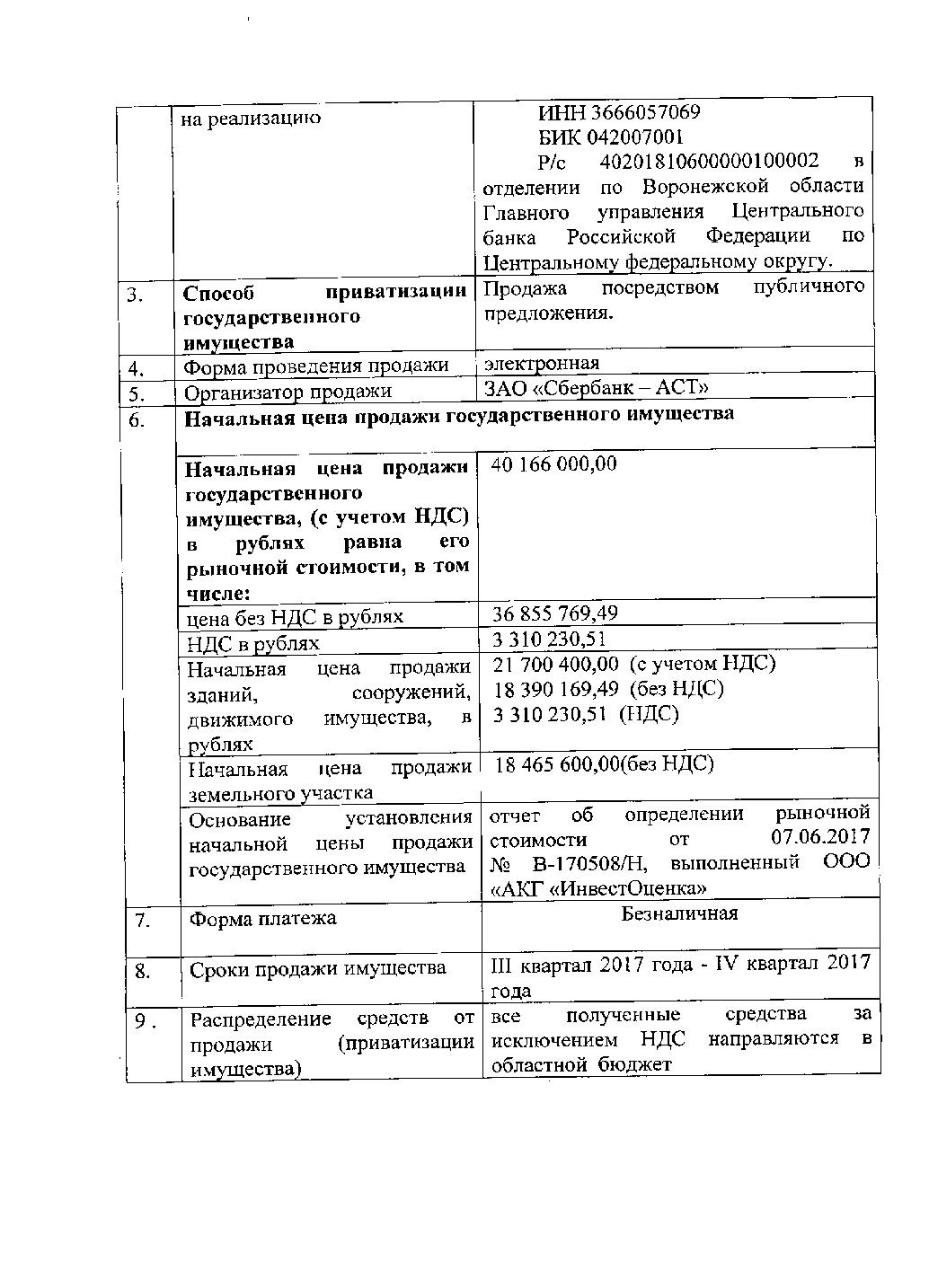 